2019 FREE UP YOUR TIME BY USING MY SOCIAL SECURITY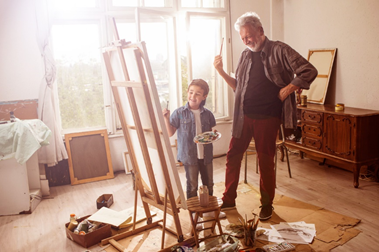 Time is one of our most valuable commodities. That’s why at Social Security, we are constantly improving our online resources to make doing business with us easier and faster.With a my Social Security account, those receiving benefits can change their address and direct deposit information; get proof of their benefits; and request replacement documents, like a Medicare card. If you aren’t currently getting benefits, you can check your earnings record, get estimates of your future benefits, and view your Social Security Statement. In many states, you can even request a replacement Social Security card online. See everything you can do with a my Social Security account and open one today and at www.socialsecurity.gov/myaccount.You don’t need a my Social Security account to:Select or change the way you receive information from Social Security if you are blind or visually impaired at www.socialsecurity.gov/people/blind.Block electronic and automated telephone access to your personal information at www.socialsecurity.gov/blockaccess. Apply for extra help with your Medicare prescription drug plan costs at www.socialsecurity.gov/extrahelp.Be sure to share my Social Security with friends and family. By freeing up their time, they may plan on spending more of their valuable time with the people they love. 